.Intro 	Start On Lyrics[1-9] 	Side, Cross Rock, Recover, Back Lock Step, Back Rock, Recover, Side Rock, Cross[10-17] 	¼ Right Back, Touch, Kick Ball Point, Drag Over 2 Counts, Cross, ¼ Left Back, Side[18-25] 	Cross, Side, Back Rock, Recover, Side, Back Rock, Recover, Chassé Left[26-32&] 	Cross, ¼ Right Back, ½ Sailor Turn Right With Cross , Side, Touch, Side & TogetherContact: katring66@hotmail.comCalm After The Storm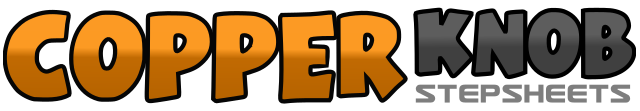 .......Count:32Wall:4Level:Intermediate.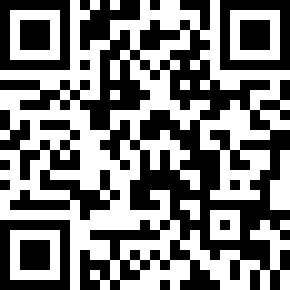 Choreographer:Katrin Gäbler (DE) - March 2014Katrin Gäbler (DE) - March 2014Katrin Gäbler (DE) - March 2014Katrin Gäbler (DE) - March 2014Katrin Gäbler (DE) - March 2014.Music:Calm After the Storm – The Common Linnetts & Ilse de LangeCalm After the Storm – The Common Linnetts & Ilse de LangeCalm After the Storm – The Common Linnetts & Ilse de LangeCalm After the Storm – The Common Linnetts & Ilse de LangeCalm After the Storm – The Common Linnetts & Ilse de Lange........1-3Step Right To Right, Rock Left In Front Of Right, Recover Weight On Right 	[12.00]4&5Step Left Back,(&) Cross Right In Front Of Left, Step Left Back6-7Rock Right Back, Recover Weight On Left8&1Rock Right To Right,(&) Recover Weight On Left, Cross Right Over Left 	[12.00]2-3Step Left ¼ Right Back, Touch Right Next To Left 	[3.00]4&5Kick Right Fwd, (&) Step Right Down, Point Left To Left (Bend Knees)6-7Drag Left Next To Right And Straight Your Legs Over 2 Counts 	[3.00]8&1Cross Left Over Right, (&) ¼ Left Stepping Right Back, Step Left To Left 	[12.00]2-3Cross Right Over Left, Step Left To Left 	[12.00]4&5Rock Right Behind Left, (&) Recover Weight On Left, Step Right To Right6-7Rock Left Behind Right, Recover Weight On Right8&1Step Left To Left, (&) Close Right Next To Left, Step Left To Left 	[12.00]2-3Cross Right Over Left, Step Left ¼ Right Back 	[3.00]4&5½ Sailor Turn Right With Cross Stepping R,L,R 	[9.00]6-7Step Left To Left, Touch Right Next To Left8&Step Right To Right, (&) Close Left Next To Right 	[9.00]